Конспект открытого урока по теме: «ПОЭЗИЯ СЕРЕБРЯНОГО ВЕКА КАК СВОЕОБРАЗНЫЙ РУССКИЙ РЕНЕССАНС»Цели: обзор понятия «серебряный век»; познакомить с основными направлениями, традициями и новаторством поэтов «серебряного века»; ввести понятие «символизм»; познакомить со стихами Блока. Ход урокаI. Работа по теме урока.1. Лекция учителя «Серебряный век» русской поэзии».Впервые выражение «серебряный век» было употреблено А. А. Ахматовой в «Поэме без героя»:		Были святки кострами согреты, 		И валились с мостов кареты, 		И весь траурный город плыл		По неведомому назначенью, 		По Неве или против теченья, –		Только прочь от своих могил.		На Галерной чернела арка, 		В Летнем тонко пела флюгарка, 		И серебряный месяц ярко		Над серебряным веком стыл… Термин этот возник по аналогии с выражением «золотой век», а поэзия «серебряного века» своими корнями уходит в гениальное творчество Пушкина, Баратынского, Фета. «Серебряный век» – сложное культурное явление, проявившееся в русской философской мысли, разных видах искусства, но прежде всего, конечно, в литературе, а точнее – в поэзии, так как именно она с ее мгновенностью мироощущения, быстротой, силой и яркостью воплощения смогла стать выразителем настроений эпохи. Что же это была за эпоха? Философ Н. Бердяев писал: «Это была эпоха пробуждения самостоятельной философской мысли, религиозного беспокойства и искания, интереса к мистике и оккультизму. Появились новые души, были открыты новые источники творческой жизни; виделись новые зори, соединявшие чувство заката с чувством восхода и надеждой на преображение жизни». З. Гиппиус: «Что-то в России ломалось, что-то оставалось позади, что-то, народившись или воскреснув, стремилось вперед». Эпоха повлияла и на условия бытования культуры в целом и литературы в частности. Появилось много течений, групп, группировок. Параллельно существовали разные эстетические направления: декаданс (упадок), русский ренессанс (возрождение, духовное обновление), модернизм («новый, современный»). К модернистским течениям обычно относят символизм, акмеизм, футуризм. Понятие «серебряный век» прежде всего связано с символизмом. На доске и в тетрадях: 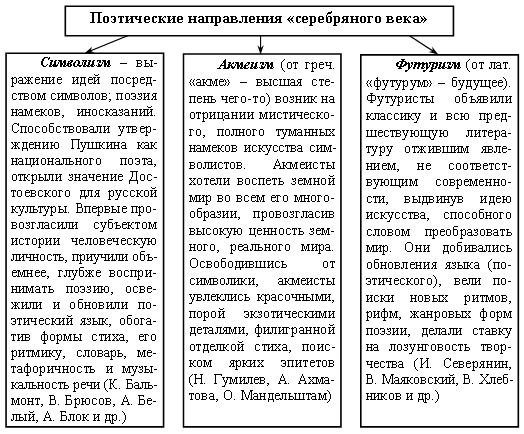 Наряду с этим были поэты, стоящие вне групп и направлений: И. Бунин, А. Толстой, М. Цветаева и др. Однако в равной мере нельзя измерять, например, Блока только символизмом, а Маяковского – футуризмом, хотя их индивидуальный облик приобретен именно на том пути, который они прошли, особенно в начале своего творчества. 2. Обсуждение эпиграфа ко второй части урока. Он был Лермонтовым нашей эпохи. У него была та же тяжелая тяжба с миром, богом, собою, тот же роковой демонический ток, та же тяжелость не умеющей приспособиться к миру души, давящей, как бремя. К. И. Чуковский Итак, вторую часть урока мы посвящаем творчеству Александра Александровича Блока. Как сопоставление с Лермонтовым приближает нас к пониманию Блока? Что значит «роковой демонический ток»? 3. Чтение статьи о Блоке (с. 61–72, II ч.). – Как и в чем эпиграф и статья перекликаются? – Чем объяснить трагическую тональность творчества Блока? – Что значит выражение «уход в мистику»? Мистика – 1) вера в сверхъестественное, в возможность непосредственного общения человека с потусторонним миром; 2) нечто загадочное, непонятное, необъяснимое. Мистик – человек, склонный к мистике. Для мистика реальный мир – лишь покров, под которым скрыта загадка. 		Милый друг, иль ты не видишь, 		Что все видимое нами –		Только отблеск, только тени		От незримого очами…				В. Соловьев, поэт и философРазгадать высший смысл, скрытый под оболочкой жизненных явлений, – такова сверхзадача поэтов-символистов, которая требует и особой формы выражения – в виде слов-символов (условных изображений чего-либо), вызывающих различные толкования и ассоциации. А. Блок создал целую всеобъемлющую систему символов. В ее основе лежит простой мотив: рыцарь (инок, юноша, поэт) стремится к Прекрасной Даме. За этим стремлением стоит многое: мистическое постижение Бога, поиск жизненного пути, порыв к идеалу и бесконечно много иных оттенков, толкований. Заря, звезды, солнце, белый свет – все это синонимы Прекрасной Дамы. Размыкание кругов – порыв к Ней. Ветер – знак Ее приближения. Утро, весна – время, когда надежда на встречу наиболее крепка. Зима, ночь – разлука, торжество злого начала. Синие, лиловые миры, одежды – крушение идеала, веры в саму возможность встречи с Прекрасной Дамой. Болото символизирует обыденную жизнь, не освященную мистически. «Жолтые» фонари, «жолтая» заря (Блок придавал «о» в этом случае большое значение) символизируют пошлость современности. 4. Чтение и анализ стихотворений Блока. 1) «Ветер принес издалека…». – О чем это стихотворение? – В чем тайна его музыкальности? 2) «Ушла. Но гиацинты ждали…». – Какие чувства переживает лирический герой? – А каков образ его возлюбленной? Как он создается? Отметьте цветовой ряд стихотворения. 3) «О доблестях, о подвигах, о славе…». – В чем перекличка с пушкинским «Я помню чудное мгновенье…»? – Как рассказывает поэт о личной драме? (Жанр – послание. Любовь трагична. Женщина – вдохновительница поэзии, она же – олицетворение молодости поэта. Расставшись с ней, он расстался и со своими иллюзиями: синий плащ – знакомый образ крушения идеалов в поэзии символистов.)5. Заключительная беседа.– Ахматова сказала о Блоке: «…трагический тенор эпохи». Какое из стихотворений, помещенных в учебнике, может подтвердить лирический тезис поэтессы? («Как тяжело ходить среди людей…») Выразительное чтение стихотворения. – Какова тема этого стихотворения? – А в каких стихах Блок раскрывается по-другому? («О, я хочу безумно жить…», «О, весна без конца и без краю…».) Выразительное чтение стихотворений. – Что значит для лирического героя «жить»? II. Итоги урока.Домашнее задание: одно стихотворение Блока наизусть. 